Základná škola s materskou školou E. A. Cernana                 Vysoká nad Kysucou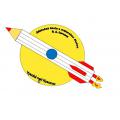 Meno a priezvisko zákonného zástupcu:___________________________________________Telefonický kontakt zákonného zástupcu: _________________________________________ 				ZŠ s MŠ E. A. Cernana		 Ústredie 316023 55 Vysoká nad KysucouVec: Žiadosť o oslobodenie od vyučovania telesnej a športovej výchovyNa základe návrhu lekára Vás žiadam o úplné / čiastočné* oslobodenie môjho syna /dcéry*......................................................................................................, nar................................., žiaka / žiačky* ....................  triedy o oslobodenie od vyučovania telesnej a športovej výchovy od .......................... do .............................. K žiadosti prikladám Návrh na oslobodenie od povinnej telesnej výchovy potvrdený lekárom. S pozdravom  .........................................................        			     podpis zákonného zástupcuV ....................................................., dňa ...............................Príloha: Návrh na oslobodenie od povinnej telesnej výchovy * nehodiace sa prečiarknite